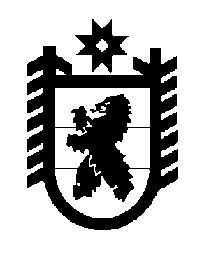 Российская Федерация Республика Карелия    ПРАВИТЕЛЬСТВО РЕСПУБЛИКИ КАРЕЛИЯРАСПОРЯЖЕНИЕот  2 февраля 2018 года № 72р-Пг. Петрозаводск Внести в пункт 2 перечня должностных лиц органов государственной власти Республики Карелия, уполномоченных  на подписание от имени Правительства Республики Карелия одобренных в установленном порядке соглашений о предоставлении дотаций, субсидий, иных межбюджетных трансфертов бюджету Республики Карелия в подсистеме бюджетного планирования государственной интегрированной информационной системы управления общественными финансами «Электронный бюджет», утвержденного распоряжением Правительства Республики Карелия от 17 января 2017 года  № 20р-П (Собрание законодательства Республики Карелия, 2017, 
№ 1, ст. 97; № 2, ст. 240, 256; № 3, ст. 475, 491; № 5, ст. 928), с изменениями, внесенными распоряжениями Правительства Республики Карелия от 17 июля 2017 года № 402р-П, от 25 октября 2017 года № 580р-П, от 8 ноября 2017 года № 597р-П, от 13 ноября 2017 года № 628р-П, от 13 декабря 2017 года № 703р-П, 708р-П, от 19 декабря 2017 года № 721р-П, от 21 декабря 2017 года № 734р-П, от 12 января 2018 года № 19р-П, от 1 февраля 2018 года № 50р-П, изменение, изложив его в следующей редакции:  
           Глава Республики Карелия                                                              А.О. Парфенчиков«2.Министерство образования Республики Карелия межбюджетные трансферты, передава-емые бюджетам субъектов Российской Федерации на выплату стипендий Президента Российской Федерации и Правительства Российской Федерации для обучающихся по направлениям подготовки (специальностям), соот-ветствующим приоритетным направ-лениям модернизации и техноло-гического развития экономики Российской Федерации;субсидии бюджетам субъектов Россий-ской Федерации на реализацию феде-ральных целевых программ;субсидии бюджетам субъектов Россий-ской Федерации на создание в общеобразовательных организациях, расположенных в сельской местности, условий для занятий физической культурой и спортом;субсидии бюджетам субъектов Россий-ской Федерации на поощрение лучших учителей; субсидии бюджетам субъектов Россий-ской Федерации на мероприятия государственной программы Российской Федерации «Доступная среда» 
на 2011 – 2020 годыМинистр образования Республики Карелия Морозов Александр Николаевич».